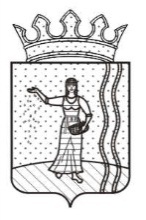 РАСПОРЯЖЕНИЕАДМИНИСТРАЦИИ ПЕТРОПАВЛОВСКОГО СЕЛЬСКОГО ПОСЕЛЕНИЯ ОКТЯБРЬСКОГО МУНИЦИПАЛЬНОГО РАЙОНАПЕРМСКОГО КРАЯ10.03.2016                                                                                                            № 5О мерах по безаварийному пропуску весеннего половодьяи паводков в 2016 годуВ соответствии с Федеральным законом от 21 декабря 1994  № 68-ФЗ «О защите населения и территорий от чрезвычайных ситуаций природного и техногенного характера», руководствуясь  п.п. 8 ч.1 ст.6 Устава Петропавловского сельского поселения Октябрьского муниципального района Пермского края, в  целях подготовки и планирования мероприятий по обеспечению безаварийного пропуска весеннего половодья  и паводков 2016 года, предупреждения чрезвычайных ситуаций на водных объектах и ликвидации последствий вредного воздействия вод:1. Утвердить состав оперативной группы Комиссии по предупреждению, ликвидации чрезвычайных ситуаций и обеспечению пожарной безопасности   Петропавловского сельского поселения. (Прилагается).  2.  Утвердить план организационно-технических мероприятий по пропуску весеннего половодья и паводков в 2016 году. (Прилагается).  3. Обеспечить безаварийный пропуск весеннего половодья и талых вод;4. Провести заседания комиссий по предупреждению, ликвидации чрезвычайных ситуаций и обеспечения пожарной безопасности, разработать планы организационно-технических мероприятий по  безаварийному пропуску весеннего половодья, ликвидации чрезвычайных ситуаций и обеспечению населения безопасной питьевой водой; 5. О начале и прохождении весеннего половодья информировать единую дежурно-диспетчерскую службу Октябрьского муниципального района по телефонам 3-04-40, «112», в случае подтопления  жилья и объектов экономики информацию передавать немедленно. 6. Контроль за исполнением распоряжения оставляю за собой.Глава  Петропавловского сельского поселения                                                                           Ф.М.ЯкуповаП Л А Норганизационно-технических мероприятийпо пропуску весеннего половодья и паводков в 2016 годуСОСТАВоперативной группы Комиссии по предупреждению, ликвидации чрезвычайных ситуаций и обеспечению пожарной безопасности Петропавловского сельского поселенияУтвержден распоряжением Администрации  Петропавловского сельского поселения от 10.03.2016  № 5№п/пНаименование мероприятийОтветственныеСроки исполнения12341Провести заседания комиссий по предупреждению, ликвидации чрезвычайных ситуаций и обеспечения пожарной безопасности, разработать планы организационно-технических мероприятий по обеспечению безопасного пропуска весеннего половодья. Определить должностных лиц, несущих персональную ответственность за обеспечение безаварийного пропуска паводковых вод и состояние гидротехнических сооружений, централизованных систем водоснабжения и водоотведения.Глава поселениядо 25.03.20162Разработать планы ликвидации аварий на объектах водоснабжения и водоотведения, создать резервы материальных ресурсов, обеззараживающих средств. ----3Обследовать  экологически опасные сооружения, находящихся в эксплуатации; принять меры по устранению повреждений, возникших в течение зимнего периода; определить меры защиты объектов и предупреждения загрязнения поверхностных и подземных вод – источников водоснабжения, могущих повлечь за собой нарушения водоснабжения населения.   ----4Обследовать состояние и толщину ледового покрова, принять меры по околке льда в местах его припоя к поверхности креплений откосов, к затворам подпорных сооружений, с устройством на порогах подпорных сооружений майн шириной 1-2 метра.              --                        --5Удалить из зоны затопления все временные сооружения, конструкции, прекратить какие-либо работы в нижнем бьефе плотин.              ----6Обеспечить устойчивую связь с населенными пунктами, расположенными в зоне возможного подтопления.Глава поселения   --7Откорректировать схему и порядок оповещения населения при угрозе (возникновении) чрезвычайной ситуации.Глава поселения8Произвести пополнение аварийного запаса инструментов, механизмов, спасательных средств.Глава поселенияДо 01.04.20169Укомплектовать аварийные бригады, составить графики дежурств ответственных лиц,  ремонтного персонала и транспортных средств, произвести инструктажи              --10Установить постоянный контроль за зонами ежегодного и прогнозируемого уровня паводковых вод--В период паводка11При угрозе (возникновении) чрезвычайной ситуации немедленно информировать население, единую дежурно-диспетчерскую службу района  по телефонам: «112»,   3-04-40.----12После пропуска паводка произвести комиссионный осмотр объектов и определить объемы работ по ликвидации последствий паводка.Результаты обследования оформить актом, в котором зафиксировать состояние сооружения.--По завершению половодьяУтвержден распоряжением Администрации Петропавловского сельского поселения от 10.03.2016  № 10Якупова Ф.М.-глава Петропавловского сельского поселения, председатель комиссии по предупреждению, ликвидации чрезвычайных ситуаций и обеспечению пожарной безопасности, руководитель группы;Файрузов И.В.-депутат Совета депутатов Петропавловского сельского поселения;Шаматов В.Г.-депутат Совета депутатов Петропавловского сельского поселения.